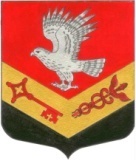 МУНИЦИПАЛЬНОЕ ОБРАЗОВАНИЕ«ЗАНЕВСКОЕ ГОРОДСКОЕ ПОСЕЛЕНИЕ»ВСЕВОЛОЖСКОГО МУНИЦИПАЛЬНОГО РАЙОНАЛЕНИНГРАДСКОЙ ОБЛАСТИСОВЕТ ДЕПУТАТОВ ТРЕТЬЕГО СОЗЫВАРЕШЕНИЕ19.06.2017 года                                                                                           № 39 г.п. Янино-1О присвоении звания Почетный житель  МО «Заневское городское поселение»В соответствии с Положением о звании «Почетный житель МО «Заневское городское поселение», утвержденным решением совета депутатов от 24.11.2016 № 52, в целях признания особых заслуг жителей муниципального образования «Заневское городское поселение» Всеволожского муниципального района Ленинградской области» совет депутатов  принял РЕШЕНИЕ:1.Присвоить звание «Почетный житель  муниципального образования «Заневское городское поселение» Всеволожского муниципального района Ленинградской области» Пустоваловой Галине Георгиевне.2.Решение вступает в силу с момента его подписания.3.Настоящее решение опубликовать в официальных средствах массовой информации.4.Контроль за исполнением решения возложить на постоянно действующую депутатскую комиссию по экономической политике, бюджету, налогу, инвестициям, правопорядку, законности. Глава муниципального образования				В.Е. Кондратьев  